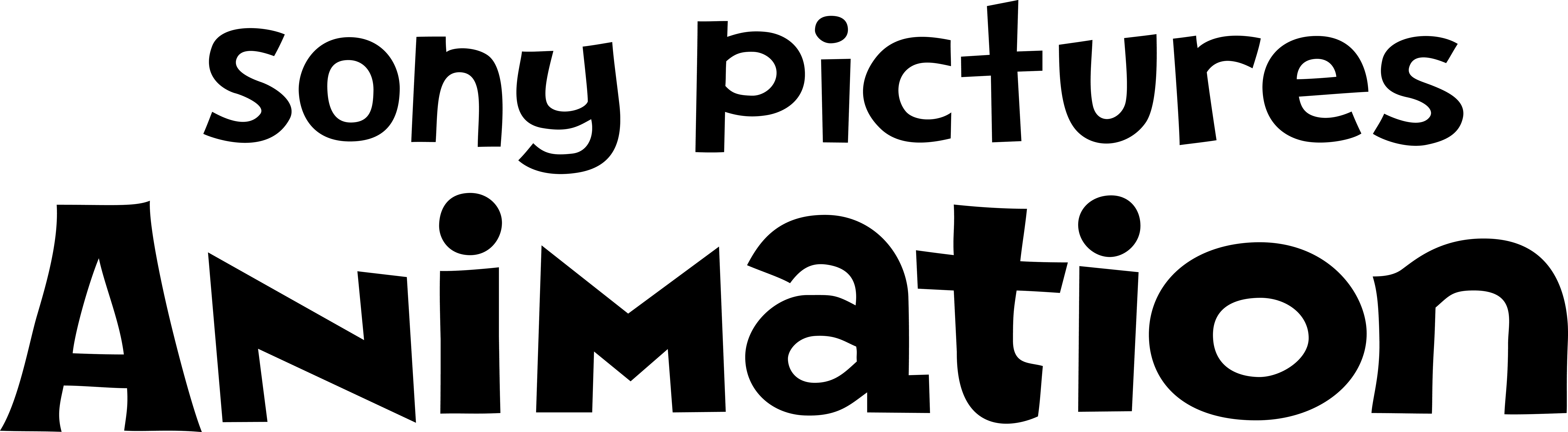 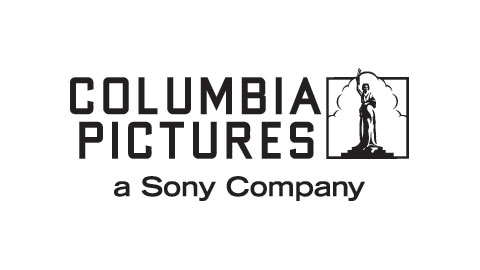 OTEL TRANSİLVANYA 2(HOTEL TRANSYLVANIA 2)Gösterim Tarihi:		23 Ekim 2015Dağıtım:			Warner Bros.Yönetmen:  			Genndy TartakovskySenaryo:			Robert SmigelYapımcı:           		Michelle MurdoccaYürütücü Yapımcı: 	Adam Sandler, Allen Covert, Ben WaisbrenSeslendirenler: 		Adam Sandler (Dracula)				Andy Samberg (Johnny)				Selena Gomez (Mavis)				Kevin James (Frank)				Fran Drescher (Eunice)				Steve Buscemi (Wayne)				Molly Shannon (Wanda)				David Spade (Griffin)				Keegan-Michael Key (Murray)				ve Mel Brooks (Vlad)23 Ekim’de, 3D ve Türkçe Dublajlı Olarak Türkiye Sinemalarında.Sony Pictures Animation’ın Otel Transilvanya 2 filmi de, Drak’ın çetesi, tamamen yeni bir canavar komedi macerasıyla geri dönüyor! Otel Transilvanya’da her şey iyiye doğru değişiyor gibi görünmektedir… Drakula’nın sadece canavarlara özel otel kuralı nihayet yumuşamış ve otel kapılarını insan misafirlerine de açmıştır. Ancak, kapalı kefenler ardında Drakula’yı endişelendiren bir durum vardır ki; Biricik torunu, yarı insan, yarı vampir olan Dennis, hiç vampir özelliği göstermemektedir. Mavis, eşi Johnny ile insan akrabalarını ziyarete giderek, kendi kültür şokunu yaşarken, Drak da arkadaşlarıyla Dennis’i “canavar eğitim kampı”a sokar. Ancak, Drak’ın çok çok eski kafalı ve çok çok yaşlı babası Vlad, aile ziyareti için otele gelmektedir. Vlad, küçük torunun saf kan olmadığını ve artık Otel Transilvanya’ya insanların da kabul edildiğini öğrendiğinde, işler daha da kötüleşecektir.